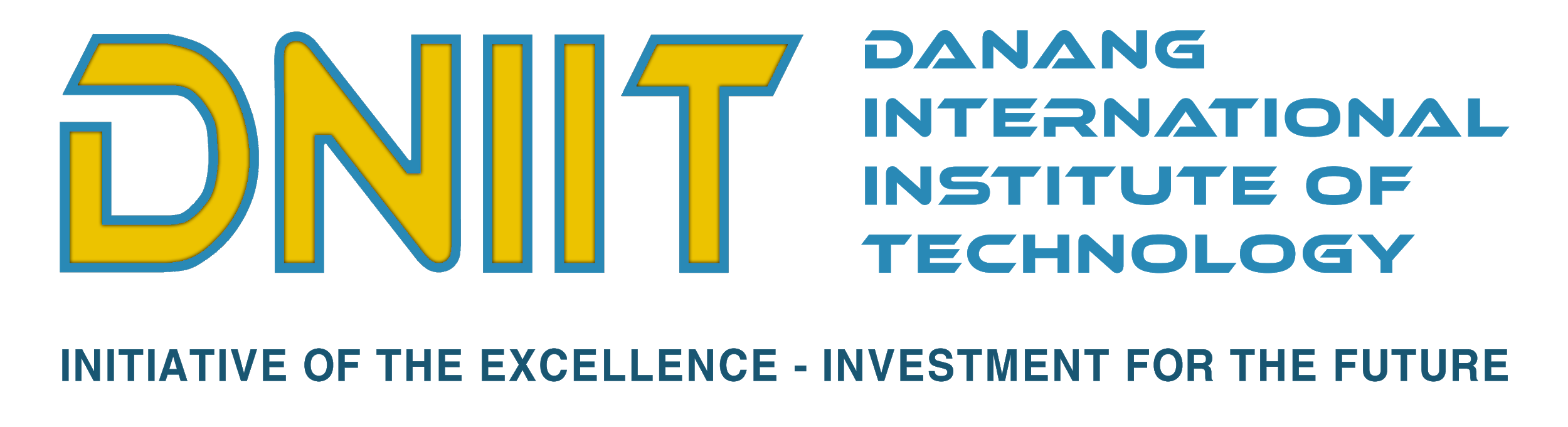 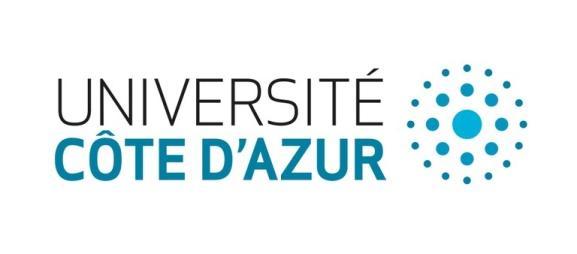 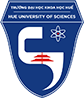 CHƯƠNG TRÌNHKhoá đào tạo “Mạng công nghệ diện rộng công suất thấp LoRa phục vụ xây dựng thành phố thông minh" 20-21/03/2021Đơn vị thực hiện: Đại học Khoa học - Đại học Huế và Viện Công nghệ quốc tế Đà Nẵng  - Đại học Đà Nẵng (DNIIT)Quy mô khoá đào tạo: 60-80 học viên Diễn giả báo cáo: 5GS Fabien Ferrero UCA: trực tuyếnTS Lê Quốc Huy UD:  trực tiếpTS. Phan Hải Phong HUSC:  trực tiếpTS Ngô Đình Thanh UD: trực tiếpThS Trần Văn Lic UD: trực tiếpChương trình (2 ngày - 4 buổi)Ngày 1: Buổi 1 (sáng):  Cơ bản về mạng LoRA và chuẩn LoRaWANBuổi 2 (chiều): Cơ bản về anten cho mạng LoRA; Thực hànhNgày 2: Buổi 3 (sáng): Các công cụ phần mềm xử lý dữ liệu từ Network server  Buổi 4 (chiều): Thực hànhNội dung chi tiết chương trình: Buổi Nội dung chínhGhi chú1- Giới thiệu các chuẩn truyền thông không dây cho IoT; - Lý thuyết cơ bản về mạng không dây diện rộng công suất thấp (LPWAN).Diễn giả báo cáo: TS. Lê Quốc Huy2- Cơ bản về mạng LoRA: các kênh truyền, các lớp vật lý, điều chế và bảo mật, chuẩn LoRaWAN, quản lý và đo năng lượng, cảm biến và thiết bị chấp hành, máy chủ và lưu trữ thông tin. - Cơ bản về anten cho mạng LoRA- Thực hành: kết nối thiết bị cuối LoRA với gateway và gửi dữ liệu lên Network server)Diễn giả báo cáo (bằng tiếng Việt) TS Lê Quốc HuyDiễn giả báo cáo: GS Fabien Ferrero (bằng tiếng Anh)Diễn giả báo cáo: ThS Trần Văn LicThực hành: TS. Phan Hải Phong, ThS Trần Văn Líc: hướng dẫn theo nhóm 2-4 người. mang theo laptop, chia thành 10-15 nhóm nhỏ để thực hành.3- Các công cụ phần mềm xử lý dữ liệu từ Network server - The Things Network Diễn giả báo cáo:TS Ngô Đình ThanhDiễn giả báo cáo: ThS Trần Văn Lic4Thực hành: xây dựng ứng dụng IoT cơ bản trên nền tảng mạng LoRA Thu thập dữ liệu từ thiết bị cuối LoRAApps ứng dụng để hiển thị, xử lý và phân tích dữ liệu)Diễn giả báo cáo:TS Ngô Đình ThanhDiễn giả báo cáo: ThS Trần Văn LicThực hành: TS. Phan Hải Phong, ThS Trần Văn Líc: hướng dẫn theo nhóm 2-4 người. mang theo laptop, chia thành 10-15 nhóm nhỏ để thực hành.